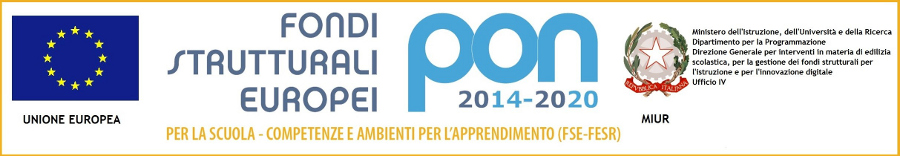 ISTITUTO COMPRENSIVO DI GRAVEDONA ED UNITIVia Guer, - 22015  Gravedona ed Uniti (CO)Tel. 034485217- sito: www.icgravedonaeduniti.gov.it C.F. 93006970136e-mail: segreteria.gravedona@gmail.com - coic81900l@istruzione.it - coic81900l@pec.istruzione.itVerbale n.4 – Collegio Docenti Unitario del 18 GENNAIO 2021.Il giorno DICIOTTO del mese di GENNAIO dell’anno DUEMILAVENTUNOalle ore 17,15 si riunisce in modalità telematica sincrona a distanza (app- GoTo Meeting, cod. accesso 810-120-765)il Collegio dei Docenti Unitario (convocazioneprot. 0000090 B/3del 13/01/2021) per discutere il seguente Ordine del Giorno:Lettura ed approvazione verbale n. 3 del CDU del 18/12/2020; (delibera)Nuovo curricolo e Scheda di valutazione Scuola Primaria; (delibera)Adesione al Progetto Vela;(delibera)Nuova articolazione orario settimanale scuola primaria di Gravedona ed Uniti; (delibera)Varie ed eventuali.Presiede la seduta il Dirigente Scolastico,dott. Samuele Tieghi. Accertata la presenza in videoconferenza sul servizio di web conferencingGoTo Meeting by LogMeln (cod. riunione 914-185-293), garantita la possibilità di intervento di tutti i presenti secondo le modalità operative diffuse a tutti i docenti in data 14 gennaio 2021, richiamate le norme sulla privacy in merito alle discussioni che si andranno ad articolare, acquisito il numero legale, la seduta è aperta.Lettura ed approvazione verbale n. 3 del 18/12/2020.Constatato che il verbalen. 3relativo alla riunione dell’Organo Collegiale del 18dicembre 2020 è stato inviato in lettura per via telematica e ricevuto da tutti i docenti in allegato alla convocazione di questa seduta, proposta e condivisala modifica al punto n. 5 dell’O.d.G del documento con la sostituzione, tenuto conto di puro errore materiale, delle parole “IndiPote(dn)s” con la dicitura “Prevenzione DSA” per quanto concerne i Progetti delle Scuole dell’Infanzia dell’Istituto, Il Collegio Docenti Unitariocon l’astensione di n. 2 docenti (assenti nella seduta del 18/12/2020) e tutti voti favorevoliAPPROVAil verbale relativo alla seduta dell’Organo Collegiale tenutasi in data 18/12/2020 in modalità sincrona a distanza che si intende integrato al punto 5 dell’O. d. G “Approvazione progetti per l’ampliamento dell’Offerta Formativa; (delibera)” con la sostituzione, tenuto conto di puro errore materiale, delle parole “IndiPote(dn)s” con la dicitura “Prevenzione DSA”.NUOVO CURRICOLO E SCHEDA DI VALUTAZIONE SCUOLA PRIMARIA; (DELIBERA).Il Dirigente Scolastico introduce la discussione sul nuovo curricolo della scuola primaria e sulla scheda di valutazione relativa allo stesso ordine di scuola alla luce dell’O. M. n. 172 del 04 dicembre 2020, delle Linee guida per la valutazione nella scuola primaria e della nota MI n. 2158 di pari data. Ciò considerato che a decorrere dall’anno scolastico in corso (2020/2021) la valutazione periodica e finale degli apprendimenti è espressa, per ciascuna delle discipline di studio previste dalle Indicazioni Nazionali, compreso l’insegnamento trasversale di educazione civica, attraverso un giudizio descrittivo riportato nel documento di valutazione, nella prospettiva formativa e della valorizzazione del miglioramento degli apprendimenti. I giudizi descrittivi sono da intendersi riferiti agli obiettivi oggetto di valutazione definiti dal curricolo d’Istituto e correlati a differenti livelli di apprendimento. Lo stesso Dirigente passa la parola alla docente Claudia Palastanga che illustra al Collegio le bozze di documenti (curricolo d’Istituto Scuola primaria e scheda di valutazione stesso ordine di scuola) elaborati e condivisi da tutto il team docente della Scuola primaria dell’Istituto. La relatrice, evidenziando che il nuovo curricolo per la scuola primaria intenda conciliare tradizione dell’Istituto già indirizzata verso approcci educativi e didattici per competenze e elementi di novità previsti dalle Linee guida Nazionali, nella sua esaustiva disamina dei documenti proposti, si sofferma per quanto concerne il curricolo, sulle conoscenze, sulle abilità, sulle competenze specifiche, nonché sulle evidenze e sulle rubriche valutative presenti all’interno dello stesso. Relativamente alla scheda di valutazionescuola primaria, ponendo l’attenzione sul fatto che essa dialoghi in maniera sinergica con il curricolo, la docente si sofferma sui dettagli degli obiettivi di valutazione e sulla valutazione dei risultati raggiunti da ciascun allievo nel primo e nel secondo quadrimestre nelle varie discipline di studio e nell’insegnamento trasversale di Educazione civica sulla scorta dei quattro livelli di apprendimento (in via di prima acquisizione, base, intermedio, avanzato). Attenzione viene data anche alla valutazione degli alunni con Bisogni Educativi speciali, sulla scorta di obiettivi e finalità individuate nei documenti PEI e PDP condivisi con le famiglie interessate. La stessa docente illustra la modalità in cui verrano attribuiti a ciscun alunno il giudizio descrittivo sul comportamento e la valutazione dell’insegnamento di religione cattolica, per le studentesse e gli studenti che se ne avvalgono, attraverso nota distinta. A seguito dell’analisi dei documenti proposti e illustrati e della discussione suiloro contenuti,Il Collegio Docenti Unitarioall’unanimitàAPPROVAi documenti relativi al nuovo curricolo per la scuola primaria e alla scheda di valutazione periodica e finale degli apprendimenti dello stesso ordine di scuola. Per i dettagli del curricolo e della scheda di valutazione approvati, si rimanda ai documenti giacenti negli uffici di segreteria.ADESIONE AL PROGETTO VELA; delibera.A seguito dell’introduzione del Dirigente Scolastico, la docente Helga Giurato relaziona in merito all’iniziativa progettuale “VelaScuola” promosso dalla Federazione Italiana Vela (FIV) con la finalità di diffondere una cultura nautica attraverso lo sviluppo di una responsabile coscienza ambientale, l’instaurazione di corretti modelli di vita sportiva, lo studio e l’interpretazione dell’andar per mare attraverso le materie previste nei programmi scolastici di ogni ordine e grado, l’acquisizione di conoscenze e abilità che possano costituire anche la base di future professionalità. La proposta prevede attività teoriche in classe, in orario curricolare e con l’intervento di istruttori federali, e attività teoriche e pratiche di vela da svolgere C/o i Circoli velici del territorio con la presenza di istruttori. Sono altresì previste visite didattiche (per le classi dell’Istituto Comprensivo di Gravedona ed Uniti C/o il Museo della Barca Lariana. Le classi coinvolte nell’iniziativa risultano essere le 4^ e le 5^ della Scuola primaria di Gravedona ed Uniti e le classi 1^ e 2^ della Scuola secondaria di primo grado di Gravedona ed Uniti. Sentito l’intervento della relatrice, ritenuta valida la proposta, auspicando la possibilità di coinvolgimento anche di altri plessi/sedi dell’Istituto					IL COLLEGIO DOCENTI UNITARIOall’unanimità e per quanto di sua competenza						DELIBERA l’adesione al progetto “VelaScuola” promosso dalla Federazione Italiana Vela (FIV). Per il dettaglio dell’iniziativa progettuale, si rimanda al documento giacente nell’ufficio del Dirigente Scolastico.Nuova articolazione orario settimanale scuola primaria di Gravedona ed Uniti; delibera.Tenuto conto dellaunanime condivisione nel decorso anno scolastico della proposta relativa all’organizzazione del tempo scuola della Scuola primaria di Gravedona ed Uniti distribuitosu 29 ore settimanali di attività didattica (martedì, giovedì, venerdì solo turno antimeridiano dalle ore 8,00 alle 13,00, lunedì e mercoledì turno antimeridiano dalle ore 8,00 alle ore 13,00 e turno pomeridiano dalle ore 14,00 alle ore 16,00  e con offerta del servizio mensa dalle ore 13,00 alle ore 14,00), tenuto conto che le decisioni rispetto alla sua attuazione sono state differite a causa della sopraggiunta emergenza sanitaria e che per il corrente anno scolastico la stessa proposta non ha potuto  trovare attuazione, sentita la relazione delle docenti della Scuola primaria di Gravedona ed Uniti, considerato che la stessa prevede un ampliamento dell’offerta formativa anche attraverso maggior spazio per attività  didattica laboratorialee che interpreta bisogni impliciti del territorio, visto il dialogo fattivo con l’Ente Locale a garanzia dei servizi necessari alla fattibilità della stessa proposta, il Collegio esprime il proprio parere favorevole nei confronti di un’iniziativa da realizzare per l’anno scolastico 2021/2022. Il docente Mauro Manzi prende la parola e nel suo intervento chiede se il parere dei genitori degli alunni frequentanti la Scuola interessata siano stati sentiti in merito. Il Dirigente Scolastico ribadisce che all’atto dell’iscrizione i genitori avevano già scelto un tempo scuola compatibile con la proposta e che, comunque, garantita la fattibilità del nuovo assetto orario, saranno debitamente informati, nello spirito di serena e fattiva collaborazione che ha sempre contraddistinto nel passato e che contraddistingue nel presente le relazioni scuola – famiglia. Dopo ampia ed articolata discussione,con n. 2 astensioni e tutti voti favorevoli, IL COLLEGIO DOCENTIDELIBERAper la parte di sua competenza, a partire dall’anno scolastico 2021/2022 la nuova articolazione settimanale di attività didattica per la Scuola primaria di Gravedona ed Uniti distribuita su n. 29 ore settimanali di attività didattica (martedì, giovedì, venerdì solo turno antimeridiano dalle ore 8,00 alle 13,00, lunedì e mercoledì turno antimeridiano dalle ore 8,00 alle ore 13,00 e turno pomeridiano dalle ore 14,00 alle ore 16,00  e con offerta del servizio mensa dalle ore 13,00 alle ore 14,00. Varie ed eventuali.Il Dirigente Scolastico illustra al Collegio i contenuti del nuovo DPCM del 14 gennaio 2020 in materia di emergenza sanitaria e di disposizioni urgenti per il contenimento della diffusione del Covid-19. Lo stesso Dirigente condivide con i docenti l’amarezza per la nuova sospensione dell’attività didattica in presenza per le classi 2^ e 3^ della Scuola secondaria di primo grado dell’Istituto fino al prossimo 31 gennaio 2021; si assicura comunque il ricorso alla DAD per le classi interessate.Lo stesso Dirigente illustra nel dettaglio il Piano di formazione già diffuso al personale attraverso circolare interna e che prevede attività come da accordo di rete con gli Istituti Comprensivi di Dongo, Menaggio, Tremezzina e con l’Istituto Superiore “E. Vanoni” di Menaggio. Il Dirigente sottolinea l’apertura delle iniziative di formazione anche al personale con contratto a tempo determinato ed entra nel merito del dettaglio dell'organizzazione di ciascuna iniziativa.Non essendoci ulteriori richieste di intervento, terminata la trattazione dei punti all’O.d.G., la seduta è tolta alle ore 18,45.Gravedona ed Uniti, 18 gennaio 2021		      Il segretario							Il Dirigente Scolastico(prof. Domenico Gianfrancesco)					           (dott. Samuele Tieghi)